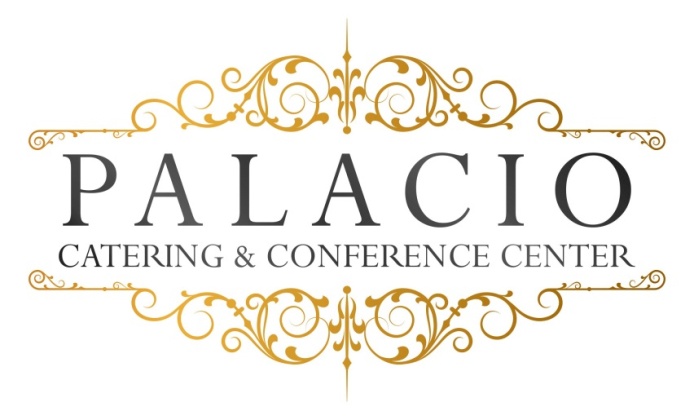 Wedding OptionsPackage II $125.00++ per personFour CoursesOne-hour Cocktail ReceptionFive-hour Open Bar (Palacio Plus)Champagne ToastDinner ServiceDirectional CardsCoat Check Valet – Additional charge based on guest count Cocktail Hour:Hors D’oeuvres (choice of six) Hot – pigs in a blanket . pizza bites . mini quiche . mini spring rolls .fried ravioli . Swedish meatballs . sesame chicken . beef satay .baked clamsCold – tomato brochette with basil & balsamic glazeMozzarella & tomato skewers . smoked salmon crostini with dill creamProsciutto & melon . sliced cucumber with grilled vegetables & tzatziki sauce . fruit kebobs . roasted beets . walnut & gorgonzola on crostiniTuna tartare on sesame wonton crakerStationary (choose one)Crudités with Ranch Dip . fruit & cheese display . fried calamari . hot wings Cold clams, oysters & shrimp towerAppetizers     Meat balls with ricotta & tomato ragout . eggplant rollatini . Penne Vodka . Mozzarella Tomato . Shrimp Cocktail . tortellini with Italian beef sausage ragout . wild mushroom risotto . Maryland crabcake with braised artichoke, tomato, roasted pepper coulis . crab & avocado cocktail  Salad     Mix greens or CaesarEntrees:Chicken – lemon & garlic with mushrooms . Marsalla . Piccatta .herb roasted ½ chicken . cordon blue . Florentine . francaise . pumante . Or osso bucco styleFish – mahi mahi . Flounder . Salmon . or ahi tunaBeef – Roasted NY sirloin . Petite Filet mignon . herb & garlic pork loinOr Boneless pork loin chops with brandy moshard glaze Our chef will select an appropriate vegetable Starch: rice, roasted potato or mashed.All entrees served with warm rolls and butter.Desserts Viennese Table: cookies, brownies, petitfours  . macaroon . assorted mini pastries . tartiests . mouse cups . mini canolisFreshly brewed coffee, hot tea, and decaf.All ingredients sourced from local Hudson Valley providers.